"Надёжность, сила и досуг,
Профсоюз - мой лучший друг!" Профсоюзные ряды крепнут! 

                                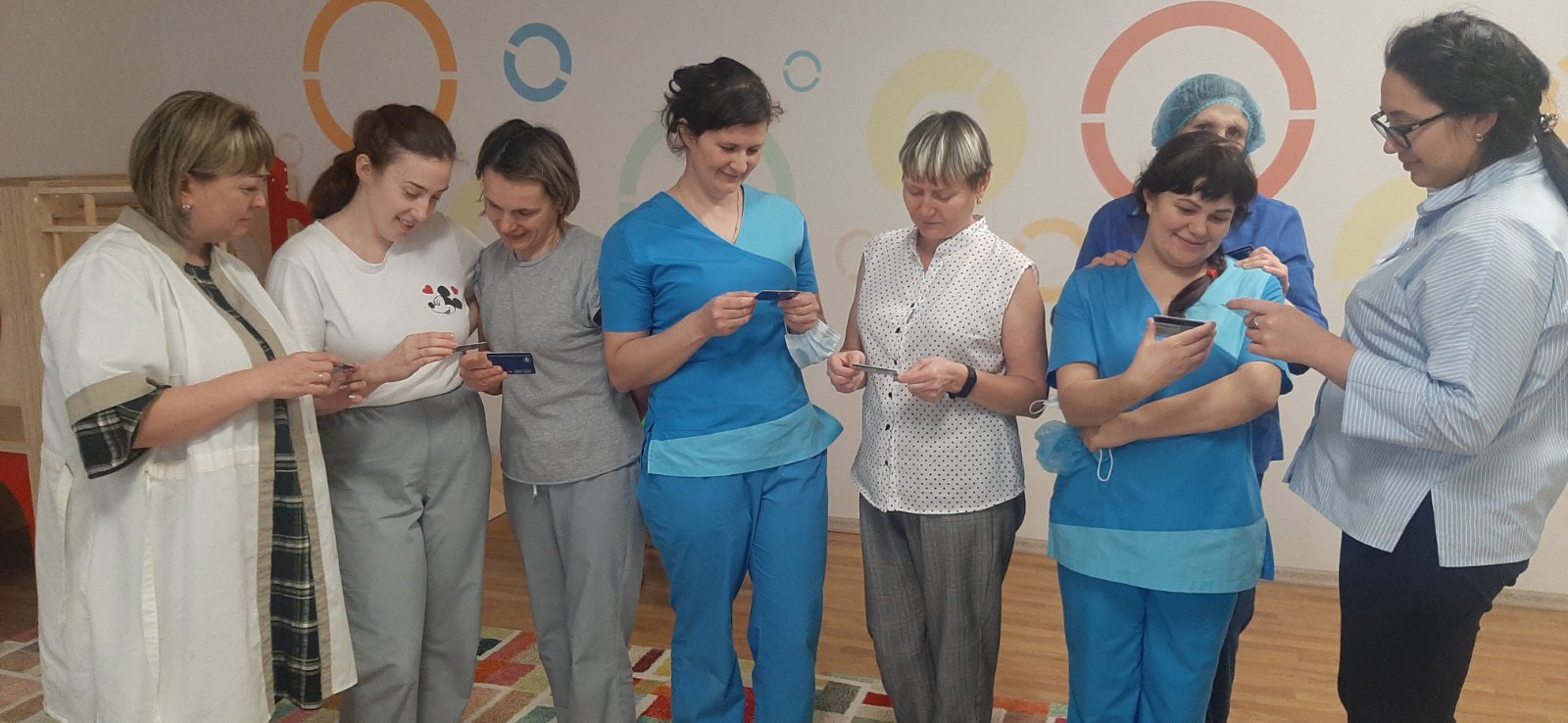       В детском саду № 183 поприветствовали новых членов профсоюза и вручили электронные профсоюзные билеты - пропуск в мир скидок и выгодных предложений.
       Как отмечают сами сотрудники, сила первичной профсоюзной организации детского сада № 183 в сплочённости коллектива, энергичном профсоюзном комитете, который всегда вовремя протягивает руку помощи.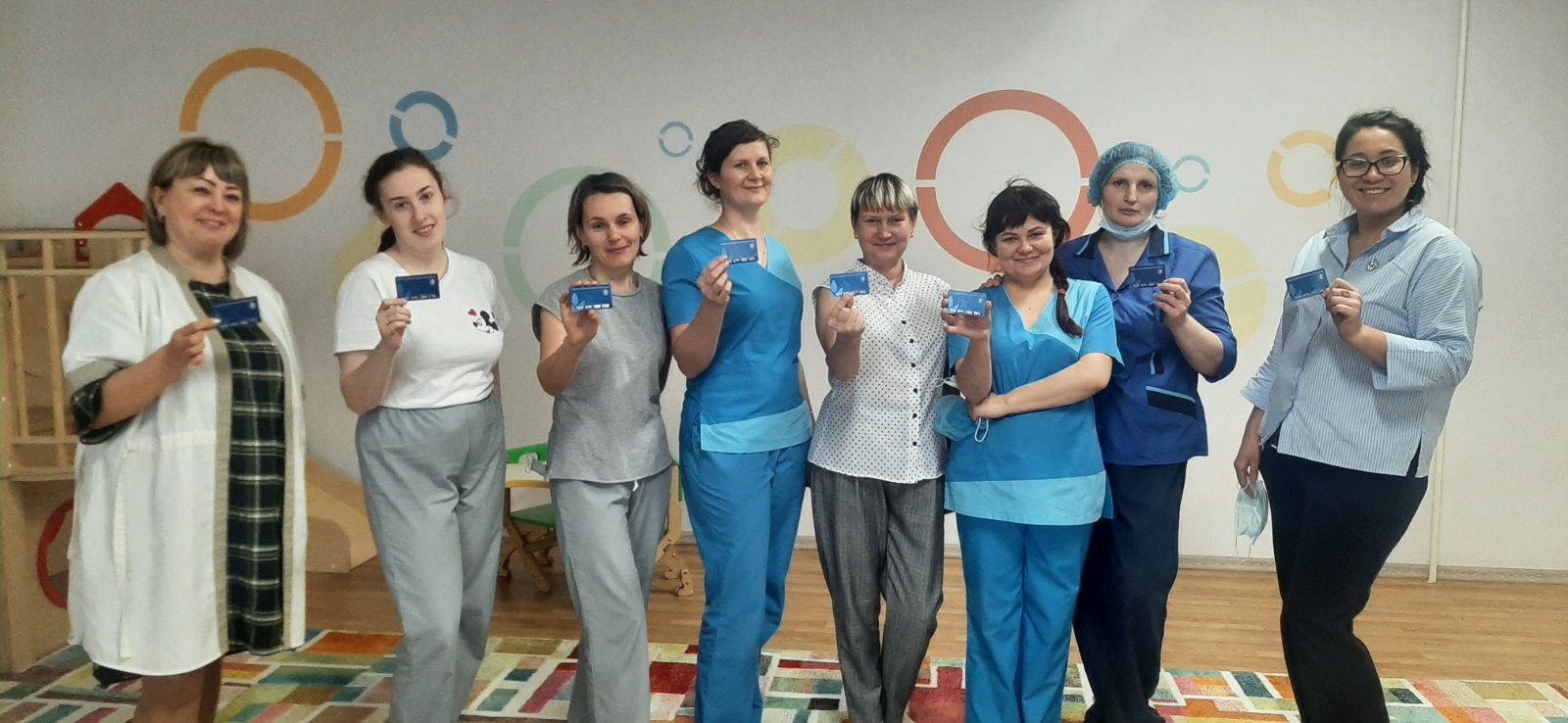 Добро пожаловать!


